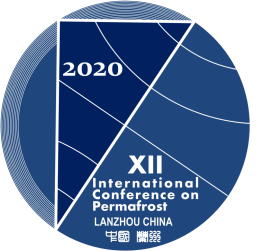 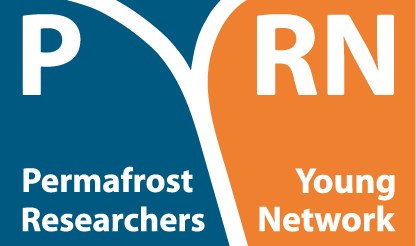 Application forEarly Career Registration Fee WaiverFor attending the 12th International Conference on Permafrost (ICOP 2020)PERSONAL INFORMATIONFamily Name:                        First name:                          Gender:                           Nationality:                         Date of Birth (dd/mm/yyyy):                         College/Institute/Company:                         Email:                        Educational BackgroundPlease start with the last and most recent educational training. List your educational experiences in reverse chronological order, and your study field and interests:Information related to this ApplicationYour motivation for attending ICOP 2020Potential topics and submitted abstract connects with the conference sessions/topicsInterested Session:Abstract:Title:Description:List of your recently published papers:____________________________________________________________________________________________Date                                 					                 	 Name/signature                                 